Time to subitize!4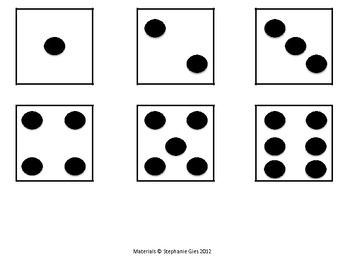 5362